                    Кишечная инфекция у детей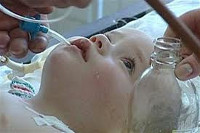 Кишечная инфекция у детей – острые бактериальные и вирусные инфекционные заболевания, сопровождающиеся кишечным синдромом, интоксикацией и дегидратацией.  Частое повторение эпизодов инфекции вызывает нарушение физического и нервно-психического развития детей.        Причины кишечной инфекции у детейСпектр возбудителей кишечных инфекций у детей крайне широк. Заражение детей кишечными инфекциями происходит посредством фекально-орального механизма алиментарным (через пищу), водным, контактно-бытовым путями (через посуду, грязные руки, игрушки, предметы обихода и т. д.). У ослабленных детей с низкой иммунологической реактивностью возможно эндогенное инфицирование условно-патогенными бактериями.Источником ОКИ может выступать носитель, больной со стертой или манифестной формой заболевания, домашние животные. В развитии кишечной инфекции у детей большую роль играет нарушение правил приготовления и хранения пищи.Подъем заболеваемости некоторыми кишечными инфекциями у детей имеет сезонную зависимость: так, дизентерия чаще возникает летом и осенью, ротавирусная инфекция - зимой.Распространенность кишечных инфекций среди детей обусловлена эпидемиологическими особенностями (высокой распространенностью и контагиозностью возбудителей, их высокой устойчивостью к факторам внешней среды), анатомо-физиологическими особенностями пищеварительной системы ребенка (низкой кислотностью желудочного сока), несовершенством защитных .Заболеваемости детей острой кишечной инфекцией способствует нарушение нормальной микробиоты кишечника, несоблюдение правил личной гигиены, плохие санитарно-гигиенические условия жизни.Характер местных проявлений при кишечной инфекции у детей зависит от поражения того или иного отдела ЖКТ, в связи с чем выделяют гастриты, энтериты, колиты, гастроэнтериты, и др. В течении кишечной инфекции у детей выделяют острую (до 1,5 месяцев), затяжную (свыше 1,5 месяцев) и хроническую (свыше 5-6 месяцев) фазы.         Симптомы кишечной инфекции у детейДизентерия у детей                          После непродолжительного инкубационного периода (1-7 суток) остро повышается температура (до 39-40° C), нарастает слабость и разбитость, снижается аппетит, возможна рвота. На фоне лихорадки отмечается головная боль, ознобы, иногда – бред, судороги, потеря сознания. Кишечная инфекция у детей сопровождается схваткообразными болями в животе с локализацией в левой подвздошной области, явлениями дистального колита (болезненностью и спазмом сигмовидной кишки, тенезмами с выпадением прямой кишки), симптомами сфинктерита. Частота дефекации может варьировать от 4-6 до 15-20 раз за сутки. При дизентерии стул жидкий, содержащий примеси мутной слизи и крови. При тяжелых формах дизентерии возможно развитие геморрагического синдрома, вплоть до кишечного кровотечения.                      У детей раннего возраста при кишечной инфекции общая интоксикация преобладает над колитическим синдромом, чаще возникают нарушения гемодинамики, электролитного и белкового обмена. Сальмонеллез у детей                     Наиболее часто (в 90% случаев) развивается желудочно-кишечная форма сальмонеллеза, протекающая по типу гастрита, гастроэнтерита, гастроэнтероколита. Характерно подострое начало, фебрильный подъем температуры, адинамия, рвота, гепатоспленомегалия. Стул при сальмонеллезе жидкий, обильный, каловый, цвета «болотной тины», с примесями слизи и крови. Эшерихиозы у детей                     Данная группа кишечных инфекций у детей крайне обширна и включает коли-инфекци, вызываемые энтеропатогенными, энтеротоксигенными, энтероинвазивными, энтерогеморрагическими эшерихиями.                   Кишечная инфекция у детей, вызванная эшерихиями, протекает с субфебрильной или фебрильной температурой, слабостью, вялостью, снижением аппетита, упорной рвотой или срыгиваниями, метеоризмом. Характерна водянистая диарея (обильный, брызжущий стул желтого цвета с примесью слизи), быстро приводящая к дегидратации и развитию эксикоза. При эшерихиозе, вызываемом энтерогеморрагическими эшерихиями, диарея носит кровавый характер.                  Вследствие обезвоживания у ребенка возникает сухость кожи и слизистых оболочек, снижается тургор и эластичность тканей, западает большой родничок и глазные яблоки, снижается диурез по типу олигурии или анурии.Ротавирусная инфекция у детей                           Обычно протекает по типу острого гастроэнтерита или энтерита. Инкубационный период в среднем длится 1-3 дня. Все симптомы кишечной инфекции у детей разворачиваются в течение одних суток, при этом поражение ЖКТ сочетается с катаральными явлениями.                            Респираторный синдром характеризуется гиперемией зева, ринитом, першением в горле, покашливанием. Одновременно с поражением носоглотки развиваются признаки гастроэнтерита: жидкий (водянистый, пенистый) стул с частотой дефекаций от 4-5 до 15 раз в сутки, рвотой, температурной реакцией, общей интоксикацией. Длительность течения кишечной инфекции у детей – 4-7 дней.               Прогноз и профилактика              кишечной инфекции у детей                           Раннее выявление и адекватная терапия обеспечивают полное выздоровление детей после кишечной инфекции. Иммунитет после ОКИ нестойкий.                                                                                                                                          В основе профилактики кишечных инфекций у детей – соблюдение санитарно-гигиенических норм: правильное хранение и термическая обработка продуктов, защита воды от загрязнения, изоляция больных, проведение дезинфекции игрушек и посуды в детских учреждениях, привитие детям навыков личной гигиены.                             Дети, контактировавшие с больным кишечной инфекцией, подлежат бактериологическому обследованию и наблюдению в течение 7 дней.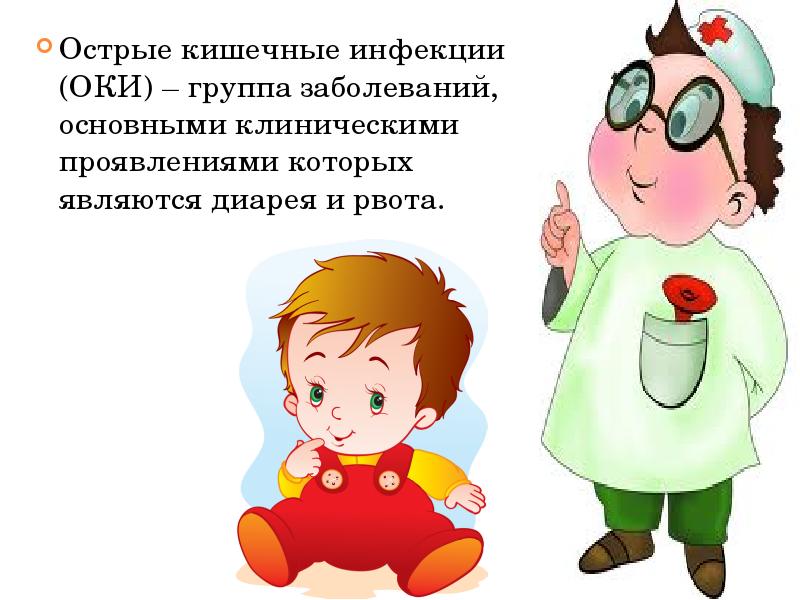 